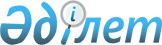 О расчетах валового внутреннего продуктаРаспоряжение Премьер-министра Республики Казахстан от 24 октября 1995 г. N 410-р



          В целях упорядочения расчета некоторых макроэкономических
индикаторов социально-экономического развития Государственному
комитету Республики Казахстан по статистике и анализу:




          1. Производить расчеты по валовому внутреннему продукту с 1
ноября 1995 года поквартально и публиковать в докладах не позднее
чем через месяц после отчетного периода.




          2. Представлять ежемесячно агрегированные расчеты валового
внутреннего продукта по согласованию с Центром экономических реформ
при Правительстве Республики Казахстан только в Аппарат
Правительства Республики Казахстан.




          3. Контроль за выполнением настоящего распоряжения осуществлять
Центру экономических реформ при Правительстве Республики Казахстан и
Отделу экономической политики Аппарата Правительства Республики
Казахстан.








          Премьер-министр








					© 2012. РГП на ПХВ «Институт законодательства и правовой информации Республики Казахстан» Министерства юстиции Республики Казахстан
				